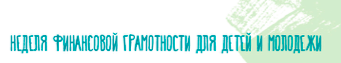 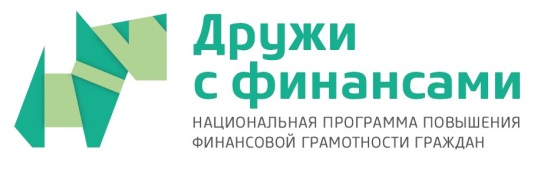 Сценарий интерактивного занятия для воспитанников детских домовТема занятия «Вкладывай в свое будущее – получай знания о личных финансах»Методическое обоснование и вводная информацияОсновное отличие воспитанника детского дома от обычного подростка заключается в том, что подросток в детском доме вырос и воспитан в ситуации, когда у него нет ни возможности, ни необходимости быть самостоятельным. Дети находятся под круглосуточной опекой взрослых вплоть до выпуска, получают готовое питание 5 – 6 раз в день, одежду и обувь им выдают со склада. В то же время семейные дети зачастую к 8-9 годам уже способны находиться дома одни в течение нескольких часов, разогревать себе еду, с 10-11 лет – ходить в магазин за хлебом или мороженым, иметь карманные деньги и распоряжаться ими на свое усмотрение. Вхождение во взрослую жизнь происходит постепенно, с годами у обычного ребенка нарастает самостоятельность и ответственность.Выпускники детских домов в 15 – 17 лет внезапно оказываются в ситуации, когда им уже сегодня надо самостоятельно строить свою жизнь. 30 августа они еще были на полном обеспечении, а 31 августа их с вещами привезли в общежитие колледжа или (в редких случаях) вуза, куда они поступили учиться. Практика показывает, что выпускник детского дома выходит в большой мир с целым рядом проблем:— отсутствием навыков и умений заботы о себе в бытовом плане;— недостаточной профессиональной подготовкой к труду, отсутствием навыков взаимодействия с коллегами по принятым в обществе правилам и нормам;— отсутствием людей, к которым можно обратиться за помощью или советом (проблема доверия к окружающему миру);— отсутствием информации об устройстве общества, его функционировании;— дефицитом общения, контактов, опыта выполнения социальных ролей, приобретаемых при жизни в семье;— неумением распоряжаться доходами, предоставляемыми государством (пособия, пенсии, компенсационные выплаты, субсидии); самостоятельно заработанными (сюда же можно отнести и стипендии); полученными даром либо в наследство.Предлагаемое интерактивное занятие имеет целью раскрыть 3 наиболее актуальные темы для будущих выпускников:Ведение личного бюджетаРаспоряжение суммой, накопленной на счетах за время нахождения в воспитательных учрежденияхЗащита от мошенниковМетодической основой занятия является системно-деятельностный подход, который проявляется в формировании личности обучающегося и продвижении его в развитии не тогда, когда он воспринимает знания в готовом виде, а в процессе его собственной деятельности, направленной на «открытие нового знания» (Л.С. Выготский).Основная цель занятия: приобретение подростками знаний, умений и навыков в предметной области «Финансовая грамотность», на тему «Формирование личного бюджета».Также занятие способствует формированию следующих личностных и метапредметных образовательных результатов:7) формирование коммуникативной компетентности в общении и сотрудничестве со сверстниками, детьми старшего и младшего возраста, взрослыми в процессе образовательной, общественно полезной, учебно-исследовательской, творческой и других видов деятельности;2) умение самостоятельно планировать пути достижения целей, в том числе альтернативные, осознанно выбирать наиболее эффективные способы решения учебных и познавательных задач;3) умение соотносить свои действия с планируемыми результатами, осуществлять контроль своей деятельности в процессе достижения результата, определять способы действий в рамках предложенных условий и требований, корректировать свои действия в соответствии с изменяющейся ситуацией;Продолжительность занятия: 90 минут, с 1 перерывом на 10 минут.Количество участников: от 5 до 18 человек. Если участников больше 6 - их необходимо разделить на группы, размер группы – 4 - 6 человек. При проведении занятия на 3 группы по 6 человек желательно, чтобы у ведущего был помощник.Реквизит:Сценарий занятияПамятка ведущегоПроектор, экран, ноутбук (вариант – интерактивная доска) – уточнить заранее наличие оборудования в детском домеСтулья по количеству участников, столы как минимум по количеству групп.Калькуляторы по количеству групп, уточнить заранее, есть ли в детском доме калькуляторы или смартфоны у детей, либо привезти с собой Презентация к занятиюНабор игровых бланков – по количеству групп
Каждый набор включает в себя: 
Бланки личного бюджета - 3 листа, по 1 листу на каждый ход, 
Список возможных покупок - 1 лист, 
Карточки игровых событий – 1 лист, разрезанный на 3 части,
Реклама игровых банков – 1 лист
Квитанция на оплату коммунальных услуг – 1 лист
Желательно иметь запасные бланки личного бюджетаРучки, простые карандаши, ластики – по количеству групп с небольшим запасомБейджи по количеству участников, либо малярный скотчФломастеры либо перманентный маркер (для подписывания бейджей)СЦЕНАРИЙ ЗАНЯТИЯЗанятие завершено!Спасибо за Ваш вклад в будущее детей, оставшихся без попечения родителей!ЗНАКОМСТВО – 12-15 минутЗНАКОМСТВО – 12-15 минут1 минутаСлайд 1На экране включите 1 слайдПоприветствуйте участников, поблагодарите за то, что пришли вовремяКратко представьтесь, расскажите о Неделе.
Пример:
«Меня зовут Надежда Владимировна, я региональный игротехник Программы повышения финансовой грамотности населения. В эти дни во всей стране проходит Неделя финансовой грамотности для детей и молодежи. Прямо сейчас во множестве самых разных школ, клубов, домов творчества, детских домов и интернатов проходят разные мероприятия на тему «Как правильно обращаться с финансами». 5 минутНачните разминку-знакомство, предложив детям угадать, какой из 5 невероятных фактов – действительно о Вас.
Пример:
«Чтобы познакомиться поближе, сыграем в «Правда или Вымысел». Я расскажу вам несколько интересных фактов, но только один из них действительно произошел со мной. А вы послушайте и постарайтесь угадать, что же из этого правда. 
1. Однажды, плавая с маской, я потрогала за хвост живого ската
2. Как-то раз в моем доме одновременно жили 2 собаки, 3 кошки, хомячок и 2 канарейки
3. Я никогда в жизни не летала на самолете
4. Однажды мы с друзьями решили поехать фестиваль в соседний город, собрались за 2 часа и поехали в тот же день
5. У меня 6 прыжков с парашютом»
Примите и обсудите версии детей, цель дискуссии – создать непринужденную обстановку. Скажите, что же на самом деле правда, расскажите чуть больше об этом случае3 минутыСлайд 2Проведите разминку-знакомство
Пример:
«Мне бы тоже хотелось познакомиться с вами поближе, и я предлагаю вам разбиться по парам и сообщить друг другу какой-то интересный факт о себе. Потом каждый расскажет о своем партнере, используя фразу, которую вы видите на слайде:
«Знакомьтесь, это Вася! Однажды он голыми руками поймал живую лягушку»
У вас 2 минутки на то, чтобы вспомнить и рассказать друг другу интересный факт о себе.»3 минутыЧерез 2 минуты остановите обсуждение и попросите по очереди представить своих партнеров. После рассказов предложите детям написать свое имя на бейдже/скотче и прикрепить на видном месте на одеждуИМИТАЦИОННАЯ ИГРАИМИТАЦИОННАЯ ИГРА1 ход имитационной игры 25 – 30 минут1 ход имитационной игры 25 – 30 минут2 минутыРазделите участников на группы по 4 – 6 человек любым удобным способом. Варианты: визуально (эти 3 стола – первая группа, эти 3 стола – вторая), попросите рассчитаться на «первый-второй-третий» (предпочтительно, если есть пары-тройки, совместно мешающие вести занятие, и их надо разделить), попросите детей разделиться на нужное количество групп (если дети активные и вовлеченные)3 минутыСлайд 3Создание персонажейРаздайте по группам бланки 1 хода, ручки, карандаши, ластики. Предложите создать персонажей из набора фактов, представленного на слайдеПример:«Сейчас мы с вами познакомимся еще с несколькими ребятами, которым мы с вами будем помогать разбираться с финансами. У вас есть специальные бланки. Прошу вас придумать имя своему подопечному и вписать в бланк. (30 сек) Теперь, пожалуйста, выберите по 2 интересных факта об этих ребятах и впишите их тоже (1 минута). И давайте отправим ребят учиться! Пожалуйста, выберите учебное заведение и специальность, и тоже запишите это в бланки (30 сек)Замечательно! Теперь каждая группа по очереди расскажет нам о своих персонажах (2 мин)Отлично! Наши герои прибыли в свои общежития, на руках у каждого из них по 9 500 рублей, это средний размер пособия для выпускника детского дома по регионам России. И впереди у них первый месяц учебы и самостоятельной жизни.»2 минутыРаздайте группам Список возможных покупок и расскажите о правилах составления бюджетаПример:«Вы видите список товаров в ближайшем магазине. Цены в нашем магазине условно-округленные, чтобы нам было проще считать, но очень близкие к реальности. Вам нужно:Составить меню на месяц, записать, чем будут питаться ваши персонажи, и сколько это стоит. Обратите внимание на столбец «питание». Как вы, наверняка, догадываетесь, у каждого продукта разная питательность. 2 пирожков с картошкой за 50 рублей хватит на 1 завтрак, а пачки овсянки за те же 50 рублей хватит на завтраки на целую неделю. Чтобы ваши ребята не похудели, вам нужно будет подсчитать на только стоимость продуктов, но и баллы питательности. Девушке нужно набрать 250 баллов и более, молодому человеку – 300 баллов и более. Определить, что еще необходимо обязательно купить, чтобы чувствовать себя уверенно и комфортно, хорошо учиться и отдыхатьЕще обратите внимание на раздел «Мечты сбываются». Подумайте, что можно сделать, чтобы через год воплотить в реальность какую-то мечту.   Есть ли вопросы?»10-12 минутСлайд 4Предложите детям включить калькуляторы и воображение и составить план расходов на месяц. Дайте им 8-10 минут.Во время работы подходите к группам, отвечайте на вопросы, наблюдайте, что сделано, правильно ли ведутся подсчеты, поправляйте, если дети запутались в расчетах. На этом этапе не рекомендуется давать советы о том, что нужно покупать, что не нужно. Это самостоятельное решение детей.Время работы можно немного увеличить, если дети не успевают – дайте им еще 2 – 3 – 5 минут. Примерно через 6 – 8 минут после начала работы выдайте группам Событие № 1 (Пришла смска о том, что карта заблокирована). Ничего по этому поводу не комментируйте, попросите отметить вариант действий.5-8 минутЗавершите работу и попросите группы по очереди рассказать, как жил их персонаж этот месяц.Помечайте себе ключевые особенности:Питание достаточное \ недостаточноеПитание разнообразное \ однообразноеГотовая еда \ продукты для готовки самимПроезд \ нет проездаПредметы гигиеныТетрадиМного развлечений \ нет развлеченийСбереженияПосле выступления 1 группы попросите другие группы высказаться, как им показалось, что интересного было в предложенном бюджете.Дайте обратную связь сами.Пример:«Я увидела, что ваш персонаж предпочитает готовить дома сам, питается довольно однообразно, макаронами и сосисками, иногда пьет чай, но не каждый день и без сладкого. На питание в месяц тратит 4 300 рублей. Он ездит в колледж на транспорте, закупил тетрадки и ручки, наверное, учится старательно. За этот месяц он 2 раза выбрался в кино, что, конечно же, улучшило его настроение. Я заметила, что он не купил бытовую химию и стиральный порошок, чтобы стирать одежду и убирать в своей комнате. Зато у него новые джины и толстовка. За месяц он смог сэкономить 1200 рублей и отложить их на покупку набора инструментов»Дайте слово следующей группе, по такой же схеме: выступление группы, комментарии другой группы, обратная связь от ведущего.Слайд 51 минутаПосле представления всех групп спросите, знают ли дети, что такое банковская карта.Расскажите о банковских картах: «Банковская карта – это удобный инструмент повседневных расчетов. Она позволяет распоряжаться вашими деньгами, хранящимися на вашем банковском счете. Самые важные реквизиты карты, это ее номер, срок действия, имя владельца, CVV-код и ПИН-код.»3 минуты«Что еще случилось в жизни наших персонажей в этом месяце? Правильно, пришла странная смска о заблокированной карте. Что вы предприняли в ответ на эту смску?»Если есть группа, которая поступила грамотно и не сдала данные своей банковской карты мошенникам, попросите их рассказать, почему они решили так поступить, что их насторожило. Спросите, приходили ли ребятам когда-нибудь такие смски.2 минутыСлайд 6, 7Вкратце расскажите, какие еще бывают смс-сообщения и звонки, целью которых является получение мошенниками данных для доступа к банковской карте, о «ливанской петле», накладках на клавиатуру банкомата. Фишинг (вишинг – голосовой фишинг)Цель фишинга — получить от вас данные о пластиковой карте. Злоумышленники рассылают пользователям смс или электронные письма, в которых от имени банка сообщают об изменениях, якобы производимых в системе его безопасности.  При этом мошенники просят вас возобновить информацию о карте, в том числе указать номер кредитки и ее ПИН-код. Сделать это предлагается несколькими способами: либо отправив ответное письмо, либо пройдя на сайт банка-эмитента и заполнив соответствующую анкету. Однако ссылка, прикрепленная к письму, ведет не на ресурс банка, а на поддельный сайт, имитирующий работу настоящего.Разновидностью фишинга являются звонки и смс от «представителей» банка с просьбой погасить задолженность по кредиту. Когда вы сообщаете, что кредит он не брали, вам предлагается уточнить данные карты. В дальнейшем указанная информация используется для кражи денег со счета. Ливанская петляСуть этого вида мошенничества заключается в установке на банкомат устройства, которое блокирует карту и не выдает ее обратно. На помощь человеку приходит «добрый» мошенник, раздавая различные советы. В процессе «помощи» растерянный человек обычно соглашается на введение ПИН-кода, который и запоминает преступник. После чего мошенник «уходит», советуя обратиться в банк. Растерянный человек оставляет карту в банкомате, а мошенник спокойно ее достает и использует по своему усмотрению.СкиммингПредполагает установку специальных устройств на банкоматы, с помощью которых преступники получают информацию о карте. Таковыми выступают накладная клавиатура (очень похожая на настоящую) и устройство для считывания данных карты, которое устанавливается на картридер. Вместо клавиатуры может быть установлена миниатюрная камера, которая заснимет процесс ввода ПИН-кода. При использовании банкомата осмотрите поверхность над ПИН-клавиатурой и устройство для приема карты на предмет нахождения посторонних предметов. Магазинные мошенничества Не передавайте карту посторонним: ее реквизиты (номер карты, срок действия, имя владельца, CVV/ СVС-код) могут быть использованы для чужих покупок. Требуйте проведения операций с картой только в личном присутствии, не позволяя уносить карту из поля зрения (например, официантам или кассирам)Слайд 8Кратко расскажите о способах защиты от такого вида мошенничества на основе информации слайда.Слайд 9Завершите ход:«На этом первый ход нашей игры завершен. Впереди у нас еще 2 хода. Сейчас мы можем сделать перерыв на 10 минут, если вам нужно»Дети могут отказаться от перерыва, если вам тоже не нужен перерыв – продолжайте занятие. Если все решили, что перерыв нужен, объявите перерыв 10 минут:«Сейчас ХХ часов ХХ минут, перерыв у нас 10 минут, значит возвращаемся к занятию в ХХ часов ХХ минут. Прошу вас возвращаться вовремя, чтобы наши персонажи все успели сделать в игре, и мы с вами завершили наше занятие, как запланировано, не задерживались. Кто будет ответственным за то, чтобы все вернулись с перерыва вовремя?» Поддержите или назначьте ответственного сами, так вероятность начать вовремя немного увеличится. Если группа сильно неорганизованная, за время перерыва обратитесь к воспитателю или социальному педагогу, который вас встречал, попросите помочь собрать детей к назначенному времени.ПЕРЕРЫВ 10 минутПЕРЕРЫВ 10 минутЗа время перерыва подсчитайте, сколько составят накопления персонажей за год, если дети в своих бюджетах что-то оставляли в графе «Отложил/а», запишите цифру в текст ниже. Если дети отказались от перерыва, подсчитайте вместе с ними вслух во время следующего хода.За время перерыва подсчитайте, сколько составят накопления персонажей за год, если дети в своих бюджетах что-то оставляли в графе «Отложил/а», запишите цифру в текст ниже. Если дети отказались от перерыва, подсчитайте вместе с ними вслух во время следующего хода.2 ход имитационной игры – 15-20 минут2 ход имитационной игры – 15-20 минут1-2 минутыСлайд 10Вводное слово (пример):«Благодарю тех, кто вернулся с перерыва вовремя! А в нашей игре за это время прошел целый год. Давайте вспомним, что у нас происходило.Наш Вася весь год старательно распределял свое пособие 9 500 рублей: питался на 4 300 рублей, покупал проездную карту, пользовался мобильным телефоном, иногда ходил с друзьями в кино, понемногу покупал одежду и обувь, все-таки начал убирать в комнате и стирать одежду, покупая стиральный порошок вместо тетрадок. (если у детей были в бюджете накопления)Каждый месяц Вася откладывал по 1200 рублей, и за год у него скопилась сумма 14 400 рублей на покупку набора инструментов для резьбы по дереву. Не хватает 5 600 рублей.Ваша сумма_____________не хватает_____________(если у детей не было предусмотрено накоплений)В первый месяц Вася понял, что жить на 9 500 рублей ему трудновато, и твердо решил купить набор инструментов для резьбы по дереву, чтобы подрабатывать, вырезая красивые вещи. За год у него накопилось 14 400 рублей, не хватает 5 600 рублей.В этом месяце Вася еще получил пособие 2 000 рублей на приобретение тетрадок и канцтоваров на год, на счету у Васи 11 500 рублей. Вася устал ждать, пока накопится нужная сумма, и решил обязательно купить набор инструментов в этом месяце!» Аналогично расскажите (или попросите детей рассказать) ситуацию второго и третьего (если есть) персонажей. Скорректируйте рассказы так, чтобы у каждого персонажа была накоплена сумма на крупную покупку в размере от 10 000 до 15 000 руб.«Начинается новый месяц. Пожалуйста, подумайте, как нашим ребятам выполнить задуманное и купить то, что нужно им для дополнительного заработка. Кстати, ребятам уже исполнилось 18 лет, и теперь они могут попробовать взять кредит в банке.»5 – 7 минутСлайд 11Выдайте детям бланки второго хода, рекламу банков. Во время работы подходите к группам, отвечайте на вопросы. Если дети решили опять с нуля и подробно составлять меню, остановите их, скажите, что времени у них не хватит. Пусть в целом оставят меню с прошлого хода, возможно убрать несколько строчек, на которых они хотят сэкономить. Время на работу – 5 минут (максимум – добавьте еще 3-4)Через 4 – 5 минут выдайте Событие № 2 (на Авито очень дешевый смартфон).4-5 минутЗавершите работу групп и предложите детям рассказать, что они изменили в финансовом плане с прошлого года (очень кратко, дискуссии на этом этапе поддержите, только если дети обсуждают действительно важную тему).После представления всех групп переходите к обсуждению крупной покупки.«Кому из персонажей удалось купить швейную машинку или набор инструментов? Как вы это сделали?»В любом случае, обсудите с детьми все возможные варианты покупки. «Давайте подумаем, как можно было бы это сделать. Какие есть варианты?»Соберите предложения детей. Если они не назвали все – дополните, но только после того, как дети выскажутся. Варианты найти кошелек на дороге, продать почку, выиграть в лотерею и криминальные варианты сразу твердо отклоняйте: У нас ребята живут в реальном мире, где случайно много денег на дороге обычно не валяется. Ребята наши в тюрьму не хотят. Варианты:- сразу купить необходимое, пока есть деньги. Направление обсуждения: потом, видимо, придется ходить в колледж пешком (сентябрь, не холодно), писать в прошлогодних тетрадках, не ходить в кино и не покупать одежду.- занять друг у друга, с подработки отдатьНаправление обсуждения: Захочет ли другой рисковать деньгами, которые так долго копил? Вы бы согласились отложить покупку на несколько месяцев и одолжить деньги? Что нужно знать о человеке, чтобы давать ему в долг? (быть знакомым хотя бы 1 год, знать о вредных привычках, точнее об их отсутствии, знать, на что берутся деньги и откуда возьмутся потом деньги, чтобы вам отдать)- взять кредит в банке2 минутыСлайд 12«Представим, что у наших ребят не было никаких накоплений и они решили взять 20 000 в кредит. Сколько они в итоге должны будут возвращать банку?»Обсудите с детьми представленную информацию о том, сколько они выплатят разным банкам за пользование кредитами.Если на предыдущем этапе дети не обратили внимание на ставку 2% в день – заострите особое внимание на этом виде кредитных услуг.2 минутыСлайд 11Вспомните с детьми, что вы говорили на предыдущем шаге, что нужно знать о человеке, чтобы дать ему деньги в долг.Скажите:«Банкам тоже нужна информация о вас, чтобы решить, давать ли вам деньги в долг. Давайте вернемся на предыдущий слайд и посмотрим, какую информацию просят банки. Все хотят увидеть ваш паспорт. Что они видят в паспорте? Что вы – гражданин России. Сколько вам лет, где вы зарегистрированы, женаты/замужем.Первый банк просит справку о доходах. Вы не работаете – в этом банке вам откажут.Второй банк просит выписку с вашего банковского счета – под регулярные поступления пособия на ваш счет вам могут и выдать небольшую сумму.Третья организация ничего о вас знать не хочет, но требует непомерную плату за пользование небольшими суммами.»3-4 минутыСлайд 13, 14Спросите, кто как поступил с покупкой дешевого смартфона на Авито и почему. Обсудите представленные на слайде другие варианты мошенничества с использованием интернет. Покупки у частных лиц или в непроверенных интернет-магазинахПокупатель соглашается купить у мошенника товар через интернет. Продавец просит оплатить товар через систему денежных переводов и получает деньги, используя зачастую фальшивое или недействительное удостоверение личности. Обещанный товар не доставляется покупателю, или же доставляется посылка с мусором вместо товара (трек-номер отправленной посылки не является гарантией получения того, что вы хотели!) Обычно предлагаемый товар продается по удивительно низкой цене.Гороскопы, предсказания, диеты и т.п.Объявлений, предлагающих заказать бесплатный персональный гороскоп, очень много в интернете. Пользователю предлагается заполнить стандартную анкету (имя, фамилия, дата рождения), оставить свой электронный адрес. Вместо гороскопа приходит письмо с еще одним условием: чтобы получить заказ, надо отправить по указанному номеру СМС-сообщение с набором тех или иных цифр. При этом забывают добавить, что стоимость этого сообщения может составлять несколько сотен рублей. В лучшем случае вам, действительно, пришлют гороскоп. В худшем — ничего не пришлют.Письма платежных системВы можете обнаружить в своем почтовом ящике письмо от администрации платежной системы (e-gold, Moneybookers, Paypal), судебных приставов и других… В послании, например, говорится, что у вас есть долг по кредиту и вам нужно срочно сверить данные в файле. К письму прилагается вложение — файл, который нужно скачать и открыть. Или же в письме есть ссылка, по которой нужно перейти «для скачивания программы». На самом деле часто вас поджидает вирус, задача которого - собрать данные о ваших аккаунтах в платежных системах, данные банковской карты, которые вы вводите на своем компьютере.Письма из НигерииСуть этой мошеннической схемы сводится к тому, что некто представляется получателю письма действующим или бывшим министром или представителем знатной нигерийской (зимбабвийской, кенийской...) семьи, попавшей в немилость на родине. К вам обращаются с просьбой оказать содействие в выводе из охваченной гражданской войной страны крупной суммы, которая будет переведена на ваш счет. Ему за помощь «в спасении средств» обещают солидный процент. Когда клиент «заглатывает наживку», его просят перечислить небольшую сумму, необходимую для оформления перевода, дачи взятки или оплаты услуг юриста. Затем появляется еще одна причина перечислить «небольшую» сумму, потом другая... Деньги тянут из клиента до тех пор, пока он не осознает, что его обманули.Взлом страниц ваших друзей в социальных сетяхВам может прийти сообщение от вашего друга в социальной сети. Обычное сообщение, в котором друг проникновенно напишет, что у него возникла внезапная трудность и ему нужно занять у вас некоторую сумму денег, которую он в скором времени вернет. Проблема в том, что чаще всего страница вашего друга была взломана, и пишет вам мошенник. Не ленитесь позвонить другу и спросить, он ли просит у вас деньги в долг.Слайд 15Кратко расскажите о мерах безопасности по этому виду мошенничества3 ход имитационной игры – 20-25 минут3 ход имитационной игры – 20-25 минут4-6 минутСлайд 16Если в прошлый ход дети не заметили 18-летие персонажа:«В прошлый ход у наших персонажей случилось особенное событие. Какое, вы заметили? Им исполнилось 18 лет!»Если в прошлый ход дети заметили 18-летие персонажа:«Как вы уже заметили в прошлый ход, нашим персонажам исполнилось по 18 лет»«Что изменилось в их жизни? Какие новые возможности у них появились?»Вам важно помнить и прокомментировать предложения детейКолледж они еще не закончили. Минимальный срок обучения после 9 классов – 2 года 10 месяцев. Им еще год учиться.Паспорт они уже получили, в 14 летИдеи о женитьбе/замужестве желательно вынести за пределы обсуждения, например, сказав: «Мы этого точно не можем знать, кому-то повезло встретить того самого человека, кому-то нет. Давайте подумаем о том, что точно случится»Идеи о том, кого отчислят и заберут в армию тоже желательно пресечь: «Давайте будем считать, что наши ребята прилежные, учатся, соблюдают общественный порядок и вообще молодцы»Обязательно нужно вывести разговор на получение жилья. (Например: «Вася всегда будет жить в общежитии колледжа?») 
В некоторых регионах жилье очередникам действительно выдают сразу по достижении 18 лет, в некоторых приходится еще много лет ждать. Дети наверняка знают о ситуации в своем регионе (от выпускников прошлых лет). На их возможные возражения скажите: «Представим, что за 2 года ситуация с жильем стала совершенно прекрасной и ваш персонаж получил квартиру для проживания»Обязательно нужно вывести разговор на накопления денег на сберегательных книжках. (Например: «Какие еще возможности могут стать для Васи доступными? Может быть, какие-то деньги у него есть, которыми он до 18 лет не мог распоряжаться?»)
Наша задача - отработать распоряжение накопленными суммами, поэтому в итоге скажите: «Пусть наши персонажи накопили за время жизни в детском доме по 1 000 000 рублей»Обобщите получившуюся картину, исходя из ранее принятых детьми решений.Пример:«Наш Вася отпраздновал свое 18-летие. Он продолжает учиться в колледже, через год он получит профессию автомеханика. У него теперь есть однокомнатная квартира, которая пока принадлежит государству, но через 5 лет Вася сможет оформить ее в свою собственность. Также он получил сберкнижку, на которой лежит 1 000 000 рублей. Недавно Вася купил профессиональный набор инструментов для резьбы по дереву, накопив большую часть суммы и взяв остаток в кредит. Благодаря подработке он смог успешно расплатиться с банком и никому не задолжал. Он по-прежнему получает пособие 9 500 рублей и в свободное время вырезает красивые вещи из дерева на заказ, выходит около 3 000 в месяц. Как же теперь будет жить наш Вася? Какие новые затраты у него появятся? Как он распорядится накоплениями на сберкнижке?» 10 минутВыдайте бланки третьего хода, квитанции ЖКХ. Дайте детям 8-10 минут. Если дети начинают активно задавать вопросы по поводу квитанций, если по факту начинается обсуждение вопросов квартплаты во время заполнения бюджета, увеличьте время на этот этап до Через 6-7 минут выдайте Событие № 3 (положила 200 рублей на счет, верните).2-3 минутыЗавершите работу в группах и попросите кратко представить бюджет персонажа. Вопросы питания (даже если детям это все еще очень интересно) постарайтесь свернуть в 1 строку «Питание – 3750 рублей, 310 очков» После рассказа спросите: что было нового? Что было сложно понять? Что было легко? Давайте возможность второй группе подсказывать и высказываться, если они хотят. 1 – 2 минутыСлайд 17Сделайте резюме по квитанции ЖКХ:«Итак, получение своей квартиры несет не только радость от самостоятельной жизни, но и дополнительные расходы. Вы оплачиваете обслуживание дома управляющей компанией, вывоз мусора, холодную и горячую воду (в идеале – по счетчикам, так дешевле), газ (если есть), электричество (по счетчику), отопление. В новых домах также бывают отдельные сборы на оплату консьержа. Обратите внимание, первые годы вы еще не будете владельцами квартиры и не должны делать взносы на капремонт. Но когда вы оформите ваше жилье в собственность – добавится еще один платеж, капремонт. Мне кажется, наши персонажи рады, что они смогли начать зарабатывать.»Если есть у детей реакция – дайте ее выразить.«Есть и хорошая новость. Для вас законодательством предусмотрена субсидия на оплату коммунальных услуг. Ее размер будет зависеть от конкретной ситуации каждого, поэтому сейчас мы не будем ее обсуждать. Важно помнить, что первый раз оплатив коммунальные услуги за свою квартиру, вам нужно обратиться в МФЦ по месту жительства и оформить эту субсидию.»1 минута«Знаете ли вы, куда нужно идти, чтобы оплатить квитанции за коммунальные услуги? На слайде вы видите основные способы оплаты. Самыми популярными на текущий момент остаются банкоматы и терминалы Сбербанка и Почта России. Вы сможете выбрать удобный для себя способ, осмотревшись в районе, где будете жить»2-3 минутыСлайд 18Спросите, как дети поступили с смской об ошибочном платеже. Если дети выявили мошенника, спросите, как они это поняли, какие еще виды мошенничества знают. Разберитесь кратко в других видах мошенничества, когда обманутый человек перечисляет или отдает деньги. «Вы выиграли приз»Мошенник привлекает «жертву» дорогим подарком, который выиграл абонент, но при этом просит прислать подтверждающую СМС, внести «регистрационный взнос» через интернет-кошелек, купить карточку предоплаты и перезвонить, назвав код. Получив «взнос», мошенник исчезает, а обещанный приз тоже растворяется.«Мама, я попал в аварию»Эта схема направлена на воздействие на психику человека. Мошенник отправляет СМС или звонит с неприятной новостью, «жертва» в панике забывает проверить достоверность полученной информации и переводит средства на счета мошенников.«Ошиблась, положила вам на счет, верните дочке»Популярное и простое мошенничество: имитируется смс о зачислении средств на ваш счет мобильного телефона, далее приходит смс об ошибке и просьба вернуть. Есть вариант, когда вам действительно пополняют счет. Имейте в виду, что человек, сделавший ошибочный платеж, может с чеком обратиться в офис оператора и отозвать платеж. Не стесняйтесь отказываться переводить деньги! Даже если честный человек действительно ошибся, он может легко вернуть свои деньги. А уж мошенник обязательно вернет платеж, как только получит от вас перевод, или поймет, что вы не попались на уловку.Слайд 19Кратко расскажите о мерах безопасности от этого вида мошенничества5 – 7 минутСлайд 20«Как вы думаете, сколько денег на этой фотографии? Да, это тот самый Васин миллион рублей (не так много, как казалось бы).Расскажите, пожалуйста, как ваши персонажи распорядились миллионом на книжке» Будьте готовы выслушать самые фантастические истории. Вот некоторые варианты и возможные вопросы, которые помогут навести детей на размышления:Вася купил машину. – У Васи есть водительские права? Сколько стоит страховка? Какой налог будет платить Вася каждый год за эту машину? Сколько Васе нужно денег на бензин каждый месяц? Если машина сломается, на что Вася будет ее ремонтировать? Вася купил машину своему другу, а потом друг купит машину Васе, когда Вася закончит колледж и будет работать. – Как Вася может получить гарантию, что именно так все и будет? Чем занимается друг, что сейчас у него нет денег на машину, а через год будут?Вася купил своей новой девушке шубу и золотые украшения. – Что купит Вася этой девушке в следующем месяце? Что сделает девушка, получив вместо 15-го Айфона букетик ромашек?Васе не дали квартиру, и он купил себе комнату в подселении. – Знает ли Вася, что он уже потерял право на жилье от государства? Вася вложил все в биткойны (форекс, МММ, что-то еще мега-супер-модное с нереальным доходом) – Расскажите об МММ и других финансовых пирамидах. Друг пришел к Васе, рассказал, что начинает крутой бизнес и на старт надо как раз миллион. – Куда друг дел свой миллион? Видел ли Вася бизнес-план? Договор? Устав организации, свидетельство о постановке на налоговый учет?Вася сам решил создать свой бизнес и вложил в него миллион (допустим, купил ларек с шаурмой) – Зарегистрировался ли Вася в налоговой? Просчитал ли затраты и на какой доход рассчитывает? Когда он будет заниматься бизнесом, а когда учиться?Все прогулять в Турции (на Бали и т.д.) На самом деле, чаще всего деньги прогуливаются, не выезжая из родного города. Спросите, сколько именно денег ребята считают возможным потратить на развлечения? Накупить модных джинс, курток, смартфонов и прочего, себе и друзьям. Позволить себе что-то, чего никогда в жизни не было– Спросите, есть ли у ребят сейчас четкий план, что именно они хотят купить и сколько это стоит. Выведите на разговор, сколько денег допустимо потратить, а где надо остановиться. Ребятам нужно прийти к выводу, что деньги копились долгие годы, и больше таких возможностей в жизни не будет никогда. Больше ни разу в жизни к ним никто не придет и не принесет миллион. Это уникальный шанс, которым стоит грамотно распорядиться, вложив деньги в свое будущее. Опирайтесь на свой жизненный опыт и постарайтесь задать детям вопросы, которые вызовут у них правильные размышления. В завершении этого этапа попросите детей дать рекомендации другому персонажу, как ему распорядиться деньгами. Поддержите варианты:- купить мебель в новую квартиру (квартира будет совсем пустая!)- положить всю сумму или значительную ее часть на депозит- купить оборудование, которое поможет зарабатывать больше (оверлок к швейной машинке, например)- оплатить дополнительное образование (при колледжах часто есть возможность старшекурсникам пройти дополнительные платные курсы и получить рабочую профессию, например, сварщика, или повысить свою квалификацию в выбранной профессии, например, курсы по банкетному оформлению блюд для повара, или курсы ногтевого дизайна для парикмахера)Если осталось время, спросите у детей, какие в жизни могут быть ситуации, в которых потребуется большая сумма денег. Примерный список:- свадьба- рождение детей- внезапная болезнь или травма- устроились на работу, предлагают повышение – нужна машина- планируете второго ребенка, надо купить квартиру побольшеПостарайтесь создать с детьми картину позитивного будущего.Слайд 21, 22Спросите, есть ли у детей вопросы по всему, что произошло на занятии.Поблагодарите детей за продуктивную работу на занятии. 